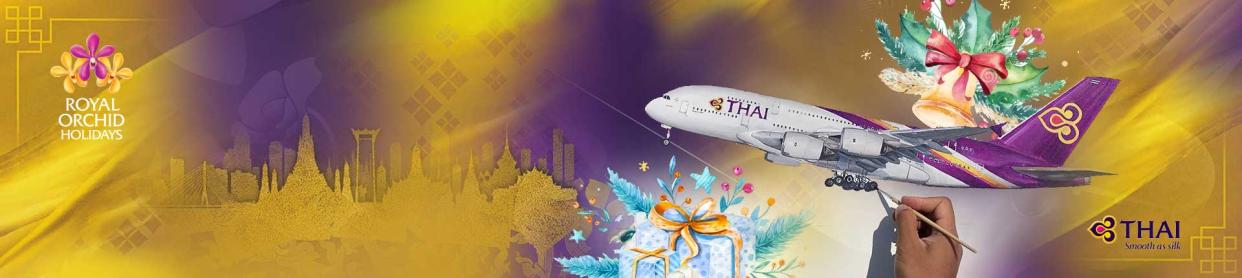 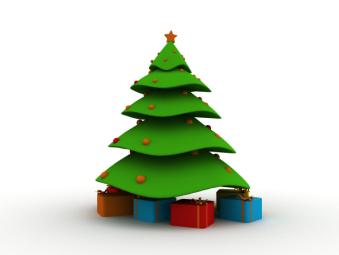 Hotel酒店Room Category房間種類Departure date出發日期Package Price套餐價目HK$/per person港幣價目/每位計Package Price套餐價目HK$/per person港幣價目/每位計Package Price套餐價目HK$/per person港幣價目/每位計Package Price套餐價目HK$/per person港幣價目/每位計Package Price套餐價目HK$/per person港幣價目/每位計Package Price套餐價目HK$/per person港幣價目/每位計Hotel酒店Room Category房間種類Departure date出發日期Adult 成人Adult 成人Adult 成人Child小童Child小童Child小童Hotel酒店Room Category房間種類Departure date出發日期Twin佔半房Single 單人房Ex. Bed 加床Twin佔半房Ex. Bed 加床No Bed不佔床Bangkok Cha_Da(Ratchadaphisek Area, MTR Huai Khwang Station – 7 mins) https://www.bangkokchada.com/Superior21/12 & 25/123,6994,4993,7993,099N/A2,699S15 Sukhumvit Hotel(BTS Asok Station - 3 mins )https://www.s15hotel.com/Specail Rate, booking made on or before 29 Nov 2019Specail Rate, booking made on or before 29 Nov 2019Specail Rate, booking made on or before 29 Nov 2019Specail Rate, booking made on or before 29 Nov 2019Specail Rate, booking made on or before 29 Nov 2019Specail Rate, booking made on or before 29 Nov 2019Specail Rate, booking made on or before 29 Nov 2019Specail Rate, booking made on or before 29 Nov 2019S15 Sukhumvit Hotel(BTS Asok Station - 3 mins )https://www.s15hotel.com/Deluxe21/12 & 25/124,4995,799N/A3,899N/AN/AS15 Sukhumvit Hotel(BTS Asok Station - 3 mins )https://www.s15hotel.com/Junior Suite21/12 & 25/124,5995,9994,3993,9993,7992,799Arnoma Grand Bangkok(BTS Chit Lom Station - 6 mins )https://www.arnoma.com/Superior21/12 & 25/124,4995,799N/A3,899N/AN/AArnoma Grand Bangkok(BTS Chit Lom Station - 6 mins )https://www.arnoma.com/Deluxe21/12 & 25/124,6996,1994,5994,099N/A2,799Arnoma Grand Bangkok(BTS Chit Lom Station - 6 mins )https://www.arnoma.com/Deluxe room accepts 2 children to using existing bed.Deluxe room accepts 2 children to using existing bed.Deluxe room accepts 2 children to using existing bed.Deluxe room accepts 2 children to using existing bed.Deluxe room accepts 2 children to using existing bed.Deluxe room accepts 2 children to using existing bed.Deluxe room accepts 2 children to using existing bed.Deluxe room accepts 2 children to using existing bed.Aetas Lumpini Bangkok Hotel(MRT Lumpini Station - 7 mins )https://www.aetashotels.comDeluxe21/12 & 25/124,5996,0994,4993,999N/A2,799Aetas Lumpini Bangkok Hotel(MRT Lumpini Station - 7 mins )https://www.aetashotels.comDeluxe room accepts 2 children to using existing bed.Deluxe room accepts 2 children to using existing bed.Deluxe room accepts 2 children to using existing bed.Deluxe room accepts 2 children to using existing bed.Deluxe room accepts 2 children to using existing bed.Deluxe room accepts 2 children to using existing bed.Deluxe room accepts 2 children to using existing bed.Deluxe room accepts 2 children to using existing bed.Rembrandt Hotel Bangkok(BTS Asok station - 8 mins )https://rembrandtbkk.com/Superior21/12 & 25/124,8996,6994,4994,299N/A2,699Mercure Bangkok Sukhumvit 11(BTS Nana Station - 5 mins )https://www.mercurebangkoksukhumvit11.comDeluxe21/124,9996,8994,7994,3993,7992,599Mercure Bangkok Sukhumvit 11(BTS Nana Station - 5 mins )https://www.mercurebangkoksukhumvit11.comDeluxe25/125,4997,8994,7994,8993,7992,599Grande Centre Point Hotel Ploenchit(BTS Phloenchit station - 4 mins )https://rembrandtbkk.com/Superior21/12 & 25/125,3997,5994,6994,7993,2992,899Hotel酒店Room Category房間種類Departure date出發日期Package Price套餐價目HK$/per person港幣價目/每位計Package Price套餐價目HK$/per person港幣價目/每位計Package Price套餐價目HK$/per person港幣價目/每位計Package Price套餐價目HK$/per person港幣價目/每位計Package Price套餐價目HK$/per person港幣價目/每位計Package Price套餐價目HK$/per person港幣價目/每位計Hotel酒店Room Category房間種類Departure date出發日期Adult 成人Adult 成人Adult 成人Child小童Child小童Child小童Hotel酒店Room Category房間種類Departure date出發日期Twin佔半房Single 單人房Ex. Bed 加床Twin佔半房Ex. Bed 加床No Bed不佔床Novotel Bangkok Ploenchit Sukhumvit(Next to BTS Phloenchit station) https://www.accorhotels.comAccepts 2 children to using existing bed.Superior21/12 & 25/12Early Bird Advance 30 Days special rateEarly Bird Advance 30 Days special rateEarly Bird Advance 30 Days special rateEarly Bird Advance 30 Days special rateEarly Bird Advance 30 Days special rateEarly Bird Advance 30 Days special rateNovotel Bangkok Ploenchit Sukhumvit(Next to BTS Phloenchit station) https://www.accorhotels.comAccepts 2 children to using existing bed.Superior21/12 & 25/125,1997,1994,3994,599N/A2,599Novotel Bangkok Ploenchit Sukhumvit(Next to BTS Phloenchit station) https://www.accorhotels.comAccepts 2 children to using existing bed.Superior21/12 & 25/125,3997,6994,3994,799N/A2,599Courtyard by Marriott Bangkok(BTS Ratchadamri Station - 6 mins ) https://www.marriott.com/hotels/travel/bkkcy-courtyard-bangkok/Deluxe21/125,3997,6994,3994,799N/A2,799Courtyard by Marriott Bangkok(BTS Ratchadamri Station - 6 mins ) https://www.marriott.com/hotels/travel/bkkcy-courtyard-bangkok/Deluxe25/125,7998,3994,4995,199N/A2,799Courtyard by Marriott Bangkok(BTS Ratchadamri Station - 6 mins ) https://www.marriott.com/hotels/travel/bkkcy-courtyard-bangkok/DeluxeDeluxe room accepts 2 children to using existing bed.Deluxe room accepts 2 children to using existing bed.Deluxe room accepts 2 children to using existing bed.Deluxe room accepts 2 children to using existing bed.Deluxe room accepts 2 children to using existing bed.Deluxe room accepts 2 children to using existing bed.Deluxe room accepts 2 children to using existing bed.Grande Centre Point Hotel Ratchadamri(BTS Ratchadamri Station - 5 mins ) https://www.grandecentrepointratchadamri.comGrandDeluxe21/125,3997,5994,8994,799N/A2,899Grande Centre Point Hotel Ratchadamri(BTS Ratchadamri Station - 5 mins ) https://www.grandecentrepointratchadamri.comGrandDeluxe25/125,5997,9994,8994,999N/A2,899Grande Centre Point Hotel Ratchadamri(BTS Ratchadamri Station - 5 mins ) https://www.grandecentrepointratchadamri.comGrandDeluxeGrand Deluxe room accepts 2 children to using existing bed.Grand Deluxe room accepts 2 children to using existing bed.Grand Deluxe room accepts 2 children to using existing bed.Grand Deluxe room accepts 2 children to using existing bed.Grand Deluxe room accepts 2 children to using existing bed.Grand Deluxe room accepts 2 children to using existing bed.Grand Deluxe room accepts 2 children to using existing bed.Holiday Inn Bangkok(BTS Chit Lom station - 2 mins)https://www.ihg.comPremier room accepts 2 children to using existing bed.Deluxe21/125,8998,599N/A5,299N/A2,599Holiday Inn Bangkok(BTS Chit Lom station - 2 mins)https://www.ihg.comPremier room accepts 2 children to using existing bed.Deluxe25/125,9998,899N/A5,399N/A2,599Holiday Inn Bangkok(BTS Chit Lom station - 2 mins)https://www.ihg.comPremier room accepts 2 children to using existing bed.Premier21/125,9998,8994,8995,399N/A2,599Holiday Inn Bangkok(BTS Chit Lom station - 2 mins)https://www.ihg.comPremier room accepts 2 children to using existing bed.Premier25/126,1999,1994,8995,599N/A2,599Radisson Blu Plaza Bangkok( BTS Asok Station - 5 mins on walk )https://www.radissonhotels.com/en-us/hotels/radisson-blu-bangkokDeluxe21/12 & 25/125,5997,9994,8994,9994,2992,999Centara Grand at CentralWorld(BTS Siam Station - 6 mins)https://www.centarahotelsresorts.com/centaragrand/cgcw/Superior World21/12 & 25/126,0999,099N/A5,499N/AN/ACentara Grand at CentralWorld(BTS Siam Station - 6 mins)https://www.centarahotelsresorts.com/centaragrand/cgcw/Deluxe World21/12 & 25/126,2999,3995,2995,699N/A2,599Centara Grand at CentralWorld(BTS Siam Station - 6 mins)https://www.centarahotelsresorts.com/centaragrand/cgcw/Deluxe WorldFamily 21/12 & 25/126,3999,6995,2995,799N/A2,599Centara Grand at CentralWorld(BTS Siam Station - 6 mins)https://www.centarahotelsresorts.com/centaragrand/cgcw/Superior Word for Double bed only. Deluxe World Family for twin bed only & accepts 2 children to using existing beds.Superior Word for Double bed only. Deluxe World Family for twin bed only & accepts 2 children to using existing beds.Superior Word for Double bed only. Deluxe World Family for twin bed only & accepts 2 children to using existing beds.Superior Word for Double bed only. Deluxe World Family for twin bed only & accepts 2 children to using existing beds.Superior Word for Double bed only. Deluxe World Family for twin bed only & accepts 2 children to using existing beds.Superior Word for Double bed only. Deluxe World Family for twin bed only & accepts 2 children to using existing beds.Superior Word for Double bed only. Deluxe World Family for twin bed only & accepts 2 children to using existing beds.Superior Word for Double bed only. Deluxe World Family for twin bed only & accepts 2 children to using existing beds.Package includes:Roundtrip economy class group ticket between Hong Kong and Bangkok by THAI airways. 4 Nights hotel accommodation with daily breakfast0.15% TIC Levy費用包括:泰國國際航空指定來回香港及曼谷經濟客位團體機票乙張。4晚酒店住宿連早餐。0.15%旅遊議會印花稅。Remarks:Prices quoted are on per person basis and subject to change without prior notice.Minimum 1 ADULT travelling is permitted Flights and room confirmation are subject to availability.Check-in is only available at the airport check-in counter. The seat assignment has been arranged by airlines upon check in. Package is non-endorsable, non-reroutable and non-refundable.Amendment and cancellation is not allowed after the travel document issued.For any enquires please contact your Travel Agent or THAI Royal Orchid Holidays.Departure taxes, Hong Kong airport security charge, airlines insurance surcharge, travel agent service fee and airlines fuel surcharge are not included.Full Payment must be pay within 2 working days after the confirmation. Reservation is not accepted within 10 working days before departurePackage is based on Electronic Ticket (E-ticket) & Electronic Tour Voucher (E – Voucher).備註:費用均以每人計算，費用如有調整，恕不另行通知。一人可成行。所有預訂須視乎酒店及機位情況方能確定。辦理登機手續只適用於機場櫃檯。機票不設劃位；由航空公司分佈。旅遊套餐在任何情況下都不能更改，轉讓或退還款項。機票及酒店出票後,將不能更改及取消。如有任何查詢，請與您的旅遊顧問或皇家風蘭假期聯絡。費用不包括各地機場離境稅，香港機場保安稅，航空公司保險附加費,燃油附加費及旅行社服務費。確定所有訂位後;必須於2個工作天內須繳付所有款項。出發前10個工作天不接受訂購。旅遊套餐只適用於使用電子機票及電子住房劵。